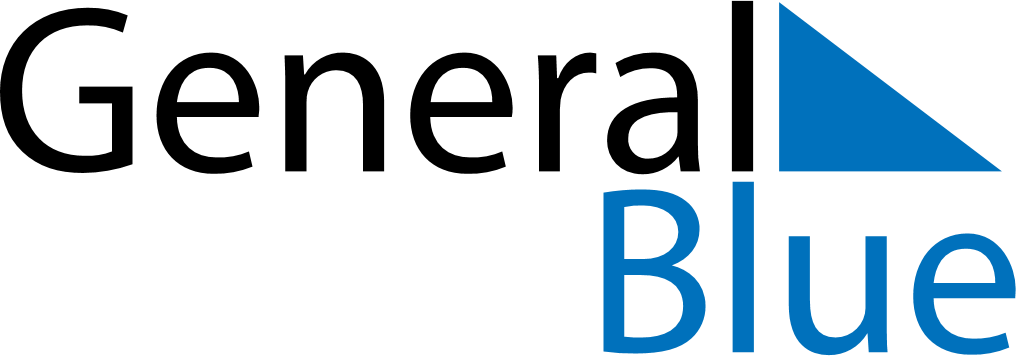 October 2025October 2025October 2025October 2025October 2025October 2025MozambiqueMozambiqueMozambiqueMozambiqueMozambiqueMozambiqueMondayTuesdayWednesdayThursdayFridaySaturdaySunday12345Peace and Reconciliation Day678910111213141516171819202122232425262728293031NOTES